ACCEPTANCE of NOMINATIONFOR MODERATOR OR PRESIDENT 
OF THE UNITARIAN UNIVERSALIST ASSOCIATIONAcceptance of nomination by the individual nominated is not required, although a space for such is available below. If, however, written notice is filed with the UUA Secretary by a nominee prior to the printing of ballots that they will not accept the nomination, then that individual will be removed from the ballot. I hereby accept the nomination made by this petition.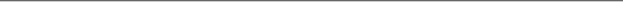 Signature of Nominee      /       /      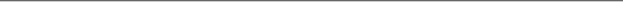 Date